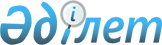 О внесении изменения в постановление Правительства Республики Казахстан от 15 апреля 2013 года № 349 "О закупе зерна в государственные ресурсы из урожая 2013 года"Постановление Правительства Республики Казахстан от 26 декабря 2013 года № 1407

      Правительство Республики Казахстан ПОСТАНОВЛЯЕТ:



      1. Внести в постановление Правительства Республики Казахстан от 15 апреля 2013 года № 349 «О закупе зерна в государственные ресурсы из урожая 2013 года» (САПП Республики Казахстан, 2013 г., № 25, ст. 399) следующее изменение: 



      пункт 1 изложить в следующей редакции:

      «1. Определить сумму бюджетных средств на осуществление закупа зерна в государственные ресурсы из урожая 2013 года в размере 5281093000 (пять миллиардов двести восемьдесят один миллион девяносто три тысячи) тенге.».



      2. Настоящее постановление вводится в действие со дня его подписания и подлежит официальному опубликованию.       Премьер-Министр

      Республики Казахстан                       С. Ахметов
					© 2012. РГП на ПХВ «Институт законодательства и правовой информации Республики Казахстан» Министерства юстиции Республики Казахстан
				